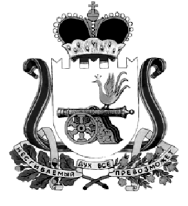 СМОЛЕНСКАЯ ОБЛАСТЬТЕРРИТОРИАЛЬНАЯ ИЗБИРАТЕЛЬНАЯ КОМИССИЯМУНИЦИПАЛЬНОГО ОБРАЗОВАНИЯ «КАРДЫМОВСКИЙ  РАЙОН»ПОСТАНОВЛЕНИЕ6 августа  2016 года  № 7/31В соответствии с пунктом 11 статьи 29 Федерального закона от 12 июня 2002 года № 67-ФЗ «Об основных гарантиях избирательных прав и права на участие в референдуме граждан Российской Федерации», руководствуясь постановлением Центральной избирательной комиссии Российской Федерации от 5 декабря 2012 года № 152/1137-6 «О порядке формирования резерва составов участковых комиссий и назначения нового члена участковой комиссии из резерва составов участковых комиссий», постановлениями избирательной комиссии Смоленской области от 15 февраля 2013 года № 91/565-5 «О порядке отбора кандидатур для назначения в составы участковых избирательных комиссий», территориальная избирательная комиссия муниципального образования «Кардымовский район» Смоленской области п о с т а н о в л я е т:1. Назначить членом участковой избирательной комиссии избирательного участка № 226 Кардымовского района Смоленской области с правом решающего голоса  Мацкевич Елену Ивановну, 08.08.1969 года рождения, образование высшее, ведущего методиста муниципального бюджетного учреждения культуры «Централизованная библиотечная система», выдвинутую собранием избирателей по месту работы – муниципальное бюджетное учреждение культуры «Централизованная библиотечная система» Администрации муниципального образования «Кардымовский район» Смоленской области.2. Назначить членом участковой избирательной комиссии избирательного участка № 226 Кардымовского района Смоленской области с правом решающего голоса  Гавердову Оксану Владимировну, 17.10.1963 года рождения, образование среднее, продавца ЗАО корпорация «Гринн» гипермаркет «Линия», выдвинутую собранием избирателей по месту жительства ул. Советская п. Кардымово Смоленской области.    3. Направить настоящее постановление в участковые избирательные комиссии Кардымовского района Смоленской области.О назначении членов участковых избирательных комиссий с правом решающего голоса Заместитель председатель ТИК муниципального образования «Кардымовский район» Смоленской области   В.М. ГращенковаСекретарь ТИК муниципального образования «Кардымовский район» Смоленской областиЕ.И. Михайлова